Государственное общеобразовательное учреждениесредняя общеобразовательная – школа интернат №5с углубленным изучением отдельных предметовобразовательный Центр «Лидер» г.о. КинельКонспект урока по внеклассному мероприятию«Знай и соблюдай Правила Дорожного Движения!» в 1 классе
подготовила учитель начальных классовПрохорова Елена Николаевнаг. Кинель 2012Наша команда:«ОСТРОВОК»Наша эмблема: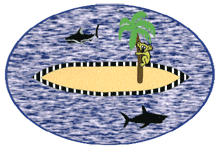 Наш девиз:

Помни правила, подросток:
Коль идет машин поток,
Отыщи на перекрестке –
Безопасный «островок»!СЦЕНКА «ПЕШЕХОДНЫЙ ПЕРЕХОД» (Стихотворение И.Е.Минько) Выходят три ученика: первый – ведущий, второй – зеленый гномик, третий – красный гномик
и встают в колонну друг за другомСЦЕНКА «ПЕШЕХОДНЫЙ ПЕРЕХОД» (Стихотворение И.Е.Минько) Выходят три ученика: первый – ведущий, второй – зеленый гномик, третий – красный гномик
и встают в колонну друг за другомСЦЕНКА «ПЕШЕХОДНЫЙ ПЕРЕХОД» (Стихотворение И.Е.Минько) Выходят три ученика: первый – ведущий, второй – зеленый гномик, третий – красный гномик
и встают в колонну друг за другомВедущий: У дороги в домике без сада и крылечка
Проживают гномики: два славных человечка.Зелёный гномик: (делает шаг вправо и показывает рукой)
Гном зелёный говорит: всё спокойно, путь открыт. Красный гномик:(делает шаг влево-вперед)
Если вышел красный, значит путь опасный.Ведущий: И днём и ночью темною окошки в нём не гаснут:Зелёный гномик: Вот вышел гном зелёный, 
(зелёный гномик делает шаг вперед и встаёт рядом с ведущим)Красный гномик:Вот появился красный. (красный гномик делает шаг вперед 
и встаёт рядом с ведущим с другой стороны)Ведущий:У человечков важная и сложная работа:Гномики (хором):Неосторожным гражданам мигнуть у перехода.ПЕСЕНКА О ПРАВИЛАХ ДОРОЖНОГО ДВИЖЕНИЯ
(на мотив «Пусть бегут неуклюже...»)Пусть бегут неуклюже пешеходы по лужам,
Но нельзя по дороге бежать.
Тротуар - пешеходам, а машине - дорога.
Это правило все должны знать.Припев:

Если красный - путь опасный, 
Если жёлтый - подожди. 
А зелёный, значит можно 
Нам дорогу перейти.Знак дорожный подскажет, запретит и укажет
Пост ГАИ, переход и объезд.
Тем, кто это не знает, мы подскажем, ребята:
Вы учите, вот вам наш совет! Припев:

Знаки разные, все прекрасные, 
Как друзей их надо знать. 
Знаки разные, все прекрасные, 
Мы их будем соблюдать!Рапорт капитана команды: 
Команда «Островок» к игре по правилам дорожного движения готова!